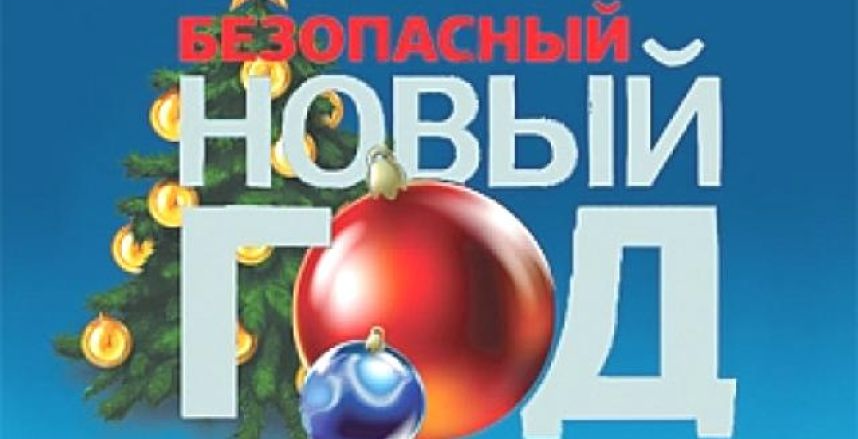 ПАМЯТКАо мерах пожарной безопасности в период проведения  Новогодних и Рождественских праздниковПриближается Новый год, Рождественские праздники. Их ждут взрослые и дети. Чтобы  долгожданные праздники не закончились трагедией надо строго соблюдать правила пожарной безопасности.Для этого необходимо:- ёлку устанавливать в помещениях, расположенных не выше второго этажа и имеющих не менее двух эвакуационных выходов;- ёлку устанавливать на устойчивой подставке;- освещать ёлку  только электрогирляндами заводского производства;- украшать ёлку игрушками из несгораемых материалов.При проведении праздника запрещается:-оставлять детей одних возле ёлки и разрешать им самостоятельно включать электрогирлянды;- применять в помещениях бенгальские огни, свечи, хлопушки и петарды с огневым эффектом;- одеваться в костюмы из ваты и марли, а также применять вату для украшения ёлки, не пропитанную огнезащитным составом;- переполнять залы людьми сверх установленной нормы;- закрывать двери эвакуационных выходом на замки (допускаются легко открываемые запоры);- загромождать проходы и выходы из помещений и зданий. Все организации, предприятия и учреждения, устраивающие новогоднюю ёлку, должны  получить письменное разрешение от органов Государственного пожарного надзора. Ответственными за проведение массовых мероприятий и соблюдение  правил пожарной безопасности при проведении Новогодних праздников являются руководители объектов или другие лица назначенные приказом, которые в обязательном порядке должны пройти обучение правилам пожарной безопасности. На время проведения массовых мероприятий должно быть установлено дежурство членов добровольной пожарной дружины из числа сотрудников учреждения, а помещения обеспечены необходимым количеством первичных средств пожаротушения.Единая дежурно-диспетчерская служба района 2 40 01 ( сотовый 112)